FORMULAIRE de DEMANDE POUR 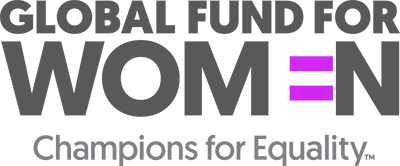 ORGANISER des EVENEMENTS CRITERES de SUBVENTIONMerci pour votre intérêt en appliquant au Fonds Mondial pour les Femmes.  Ci-dessous trouvez, s'il vous plaît, une description générale du Fonds Mondial pour les Femmes, et un formulaire d'application pour les groupes qui sollicitent des fonds pour organiser des événements tels que les conférences, les formations, les ateliers ou autre fora qui réunissent et renforcent la capacité de femmes activistes. Étant donné que nos subventions pour ces soutiens de voyage sont si limitées, la priorité sera donnée aux groupes bénéficiaires précédents du Fonds Mondial pour les Femmes qui n'ont pas accès aux autres sources de subvention.INTRODUCTIONLe Fonds Mondial pour les Femmes investit dans les groupements des femmes qui font la promotion des droits des femmes et jeunes filles. Nous renforçons les groupes gérés par les femmes, et qui sont basés en dehors des Etas Unis, en accordant des subventions qui varient entre 5.000$US à 30.000$US pour les dépenses spécifiques ou opérationnelles. Nous accordons des premières subventions que varient typiquement entre 5.000$US et 13.000$US. Nous accordons une grande valeur à l’expertise locale, et nous sommes convaincus que les femmes elles-mêmes connaissent mieux leurs besoins ainsi que les stratégies appropriées pour un changement durable.  CRITERES de DEMANDEVotre groupe doit remplir tous les critères suivants pour être considéré comme candidat aux subventions: Être basé dans un pays hors des Etats Unis d’Amérique ; nous n’acceptons pas les demandes des groupes basés aux USA ;Faire preuve d’un fort engagement au problème de l’égalité des femmes et aux principes de droits de l’homme, reflété dans vos actions et activités ;Être une association de femmes ; nous n’acceptons pas de demandes en provenance des individus ;Être dirigé par des femmes ; la majorité ou l’ensemble de la direction doit être composée de femmes.Les groupes n’ont pas besoin d’un enregistrement en tant qu’ONG afin de recevoir des financements.Priorités :Nous exerçons un fort impact sur les droits des femmes lorsque nous nous concentrons sur les questions susceptibles d’apporter un changement indispensable en faveur des femmes et des filles. Lorsque les femmes et les filles sont exemptes de violence tout en étant autonomes, lorsqu’elles sont autonomisées, et lorsqu’elles contrôlent les décisions concernant leur propre corps, elles prennent leur envol. Afin de continuer à défendre et d'étendre les gains durement acquis en matière de droits des femmes, nous nous concentrerons sur trois domaines essentiels :Zéro violenceNous finançons et plaidons pour la participation des femmes et des filles, leur autonomisation et pour le renforcement de la paix tout en contestant les lois, les politiques, les cultures et les comportements qui perpétuent la discrimination, la violence et les abus.L'autonomisation économique et politiqueNous soutenons les activités et l’engagement pour les réformes économiques et juridiques ainsi que la participation égale des femmes aux élections et aux économies locales et nationales. Nous soutenons les mouvements en faveur de la démocratie et les efforts pour garantir les droits fonciers, ainsi que ceux relatifs au travail à la propriété. La santé et les droits sexuels et reproductifsNous appuyons les campagnes, les prestations de services, la sensibilisation et l'éducation pour influencer les attitudes et réaliser des changements de politiques qui garantissent le plein accès des femmes et des filles à la santé et aux droits sexuels et reproductifs.Chaque année, le Fonds Mondial pour les Femmes reçoit plus de 2500 requêtes de subventions et est en mesure d'accorder environ 500 subventions par an, de quelles seulement 6% sont pour des demandes au sujet de voyages et événements. Malheureusement, nous n'avons pas les ressources nécessaires pour fournir un financement à tous les groupes qui répondent à nos critères. Nous donnons, cependant, la priorité aux groupes de femmes qui pourraient particulièrement bénéficier de notre soutien. Ceux-ci comprennent :Des groupes qui n’ont pas accès aux subventions des bailleurs de fonds plus importants.Des groupes qui sont situés dans une région ou un pays qui dispose d'un accès limité aux ressources de financement.Des groupes qui travaillent sur les questions compliquées ou controversées, des questions qui pour les femmes sont difficiles à soulever au sein de leurs communautés mais qui sont au demeurant essentielles à la réalisation des droits humains des femmes.Des groupes qui sont organisés et dirigés par des femmes de populations marginalisées, y compris mais sans s'y limiter : les réfugiées, les femmes rurales, les femmes économiquement défavorisées, les femmes handicapées, les lesbiennes, les bisexuels et les transsexuels (LGBTQI), les travailleurs du sexe, les femmes touchées par l'occupation militaire, les femmes dans les zones de conflits et d’après-conflit, les filles et les jeunes femmes, et les femmes appartenant à des minorités ethniques, religieuses et culturelles.Des groupes qui prennent activement en compte les perspectives de ceux servis par leurs activités ou bénéficiant de ces activités. A noter : le Fonds Mondial ne finance pas le suivant : Les individus Les bourses scolairesEntités gouvernementalesLes groupes qui ne mettent pas un accent fort sur les droits des femmes Les départements femmes des groupes mixtes Les groupes basés ou œuvrant principalement aux USA Les organisations internationales qui collaborent avec des partenaires locaux Les groupes dont la mission est uniquement à but lucratif ou la charité Les groupes gérés par des hommes ou sans femmes dans la majorité du leadershipLes partis politiques ou les campagnes électoralesExceptions :Les organisations du genre mixtes qui mènent des projets focalisés sur les femmes peuvent occasionnellement obtenir les subsides du Fonds Mondial pour les Femmes si elles travaillent avec des groupes marginalisés, tels que les femmes handicapées dans un groupe d’individus handicapés et femmes dans un groupe LGBTI (individus qui s’identifient en tant que lesbiennes, gay/homosexuels, bisexuels, transgenres*, intersexués, queer ou autres minorités sexuelles). EVALUATION DES DEMANDES Nos formulaires sont disponibles en cinq langues: l’arabe, l’anglais, le français, le russe et l’espagnol, et nous avons la capacité de traiter les demandes en d’autres langues. Les demandes électroniques sont préférées, mais vous pouvez soumettre votre demande par email, fax ou par poste. Le Fonds Mondial pour les Femmes accepte les nouvelles demandes deux fois par an, selon les cycles et les dates limite indiquées ci-dessous : S'il vous plaît, notez que ces types de demandes doivent être reçus pas plus tard que 8 semaines avant le début de l'événement, et que les fonds pour ces genres d'allocations sont limités.  Nos formulaires sont disponibles en cinq langues: l’arabe, l’anglais, le français, le russe et l’espagnol, et nous avons la capacité de traiter les demandes en d’autres langues. Vous pouvez soumettre la requête par email, fax ou par poste. Après la soumission, une note d’accusé de réception vous sera adressée dans les 2 semaines qui suivent sa réception. Les demandes urgentes pour le soutien à organiser les réunions, les conférences, l'établissement de contacts professionnels de femmes ou pour la participation de femmes dans les réunions et conférences locales, régionales ou internationales seront considérées à l'extérieur de notre cycle d'allocation, en raison de leur besoin immédiat. A noter que ces demandes doivent provenir des organisations et non pas des individus.  Veuillez noter également qu’un groupe peut avoir seulement une proposition de n'importe quel type sous considération à un temps donné. En plus, s'il vous plait, notez que le montant accordé peut être moins que le montant demandé, si et quand une subvention est approuvée.Déposez votre demande de subvention selon les régions suivantes:L’Asie Pacifique: 				asiapac@globalfundforwomen.orgL’Europe et l’Asie Centrale:		eca@globalfundforwomen.orgL’Amérique Latine et les Caraïbes:	lac@globalfundforwomen.org Le Moyen Orient et l’Afrique du Nord:	mena@globalfundforwomen.orgL’Afrique Sub-Saharienne:	 		ssafrica@globalfundforwomen.orgGlobal Fund for Women 800 Market Street, 7th Floor, San Francisco, CA  94102, USA     Tel: +1 (415) 248-4800 Fax: +1 (415) 248-4801www.globalfundforwomen.orgFORMULAIRE de DEMANDE POUR VOYAGER AUX EVENEMENTS Merci pour votre intérêt à déposer une demande auprès du Fonds Mondial pour les Femmes. Nous attendons votre réponse afin de connaître davantage votre groupe. Veuillez répondre brièvement aux questions suivantes afin de nous permettre de mieux comprendre votre travail. Ne nous envoyez pas du matériel supplémentaire tel que la déclaration d’audit financier, les attestations d’enregistrement d’ONG, les articles d’incorporation, les CV du staff (personnel), les CD-roms, ou les vidéocassettes.INFORMATIONS DE CONTACTQuel est le nom de votre groupe ? Au cas où vous auriez récemment changé de nom, donnez également l’ancienne nom et expliquer les raisons pour ce changement.Veuillez fournir les informations des contacts actuels (courrier postal, téléphone, fax, courrier électronique, site Web) pour votre groupe. Pour l’adresse postale, veuillez inclure le district, l’état ou la province, aussi bien que le pays. Pour le fax et le numéro de téléphone, veuillez inclure les codes du pays et de la ville. Si votre groupe utilise les sites de médias sociaux comme page Facebook, compte Twitter, YouTube, etc., veuillez fournir ces détails.Veuillez partager avec nous les noms et titres (Directrice, Coordinatrice, etc.) des leaders de votre groupe. Pour chaque nom, indiquez aussi le sexe (homme, femme, transgenre ou autre)Veuillez indiquer le nom, titre et sexe du contact principal pour cette demande de subvention, et indiquer leur adresse électronique et compte sur Skype, si disponible. a.    Comment avez-vous été informé du programme de financement du Fonds Mondial pour les Femmes? Avez-vous jamais introduit une demande au Fonds Mondial pour les Femmes ? INFORMATION SUR LE GROUPEVeuillez nous dire quand, pour quelle raison et par qui votre groupe a été créé.Quelle est la mission de votre groupe et comment est-elle liée aux problèmes que vous voulez traiter?Décrivez les activités principales de votre groupe en deux ou trois paragraphes. Prière d’expliquer comment ces activités contribuent à la promotion des droits humains des femmes.INFORMATION SUR L’EVENEMENTQuand et où est-ce que l’événement aura-t-il lieu?a.   S'il vous plaît, décrivez brièvement la nature de l'événement que vous organisez. Ceci sera-t-il une conférence, une formation, un atelier ou un autre genre d'événement ? b.   Quels sont les buts et les thèmes principaux de l'événement?Est-ce votre organisation a déjà organisé un événement pareil?Veuillez fournir un bref agenda de l’événement que vous organisez, en montrant les titres des sessions, les conférenciers, animateurs, etc (y compris tous les ateliers, conférences, discussions, et les grands thèmes traités)  Environ combien de participants seront présents à l'événement? Est-ce que tous les participants seront des femmes? D’où viennent-elles?Comment allez-vous choisir les participants à l’événement ? Quels critères utiliserez-vous ?Décrivez comment est-ce que cet événement avancera-t-il les droits humains des femmes au niveau local, national, régional ou international Comment assurez-vous que l’événement sera accessible aux femmes handicapées ? Quels efforts spécifiques, le cas échéant, faites-vous pour encourager la participation des jeunes femmes et / ou des femmes de milieux défavorisés dans cet événement?Quels sont vos plans pour soutenir l'engagement des participants après l'événement.Veuillez décrire comment vous allez intégrer des leçons tirées de cet évènement dans vos travails futurs. Veuillez décrire vos plans pour diffuser les connaissances et les expériences acquises aux parties intéressées après l’événement. INFORMATION RELATIVE A LA DEMANDE DE SUBVENTIONLe plafond de subvention varie entre 5.000$US et 30.000$US. En moyenne les subventions pour voyager aux événements varient entre 5.000$ et 7.000$. Quel est le montant total que vous demandez du Fonds Mondial pour les Femmes? Indiquez la monnaie. S’il vous plait, donnez un bilan total ainsi qu’une ventilation des dépenses par catégorie.a.    Combien d'argent avez-vous obtenu des autres sources, pour participer à cet événement, et quelles sont ces sources?       b.    Est-ce que les participants doivent payer des frais d'inscription pour assister à l'événement?       c.    Avez-vous des plans pour couvrir le coût de la participation pour certains ou tous les participants?INFORMATION FINANCIEREQuelle est votre période / exercice?Veuillez fournir les états financiers de l’organisation pour l'exercice terminé le plus récent. Ces états doivent indiquer la monnaie dans laquelle ils ont été complétés et doivent inclure: Une liste des recettes totales, y compris toutes les sources de financement, telles que les cotisations des membres, les activités génératrices de revenus, les dons individuels, les dons privés, les subventions, etc. Une liste des dépenses totales, y compris tous les projets et toutes les dépenses opérationnelles/ d’administration. Veuillez énumérer les chiffres totaux ainsi que leur répartition par catégories générales de dépenses. Veuillez envoyer votre budget pour cette année. S'il vous plaît nous dire le montant total d'argent que votre groupe prévoit dépenser de cette année (y compris tous les projets et toutes les dépenses administratives) et fournir une ventilation de ce chiffre par grandes catégories de dépenses.Donnez une liste de vos sources des financements déjà confirmés et potentielles pour cette année, y compris: les frais d'adhésion, les cotisations des membres, des activités génératrices de revenus, les dons individuels, des dons privés, subventions, etcREFERENCESa.    Veuillez fournir les contacts (nom et email) d’une ou deux groupes de femmes dans votre communauté ou votre pays qui connaissent bien votre travail. b.    S'il vous plaît décrire votre collaboration avec ces organisations. a.    Si vous avez reçu du financement des bailleurs nationaux ou internationaux au cours des quatre dernières années, veuillez indiquer le montant des subventions reçues l'année dont elles ont été attribuées. b.    Veuillez fournir les contacts (nom et email) d’une ou deux.